Identificatienummer van het Rijksregister   ..--Naam: 					                                 Voornaam:Adres (straat, nr., bus, postcode, gemeente, land): ____________________________________________________________________________________________________________________________________________________________________________________________E-mailadres:Indien de aanvraag uitgaat van een gehuwde vrouw, kan zij met oog op een zekere postbedeling hierna de naam van haar echtgenoot invullenNaam:                                                                                                                   Voornaam:U wordt gehecht als kiezer: 1. aan de Belgische gemeente ………………………………………..………………..(waar u ooit ingeschreven was in de bevolkingsregisters). 
Het bewijs van deze aanhechtingsband moet met alle middelen van recht worden aangebracht, behalve als deze verschijnt in het Rijkregister.  2. bij gebreke aan vorig criterium, aan de Belgische gemeente waar u geboren bent …...…………………………………..……….……….……… 3. bij gebreke aan vorige criteria, aan de Belgische gemeente waar één van uw ouders in de bevolkingsregisters ingeschreven is of laatst ingeschreven was .:…………………………………………………………………….…………….……… (kies één van beide gemeenten indien nodig) 4. bij gebreke aan vorige criteria, aan de Belgische gemeente waar de echtgenoot, de echtgenote of de vorige echtgenoot of echtgenote of de partner in een geregistreerde samenleving is ingeschreven of was ingeschreven in de bevolkingsregisters:……………………….………………Het bewijs van deze aanhechtingsband moet met alle middelen van recht worden aangebracht. 5. bij gebreke aan vorige criteria, aan de Belgische gemeente waar een verwant tot de derde graad in de bevolkingsregisters is ingeschreven of laatst was ingeschreven of de Belgische gemeente waar een bloedverwant in de opgaande lijn is geboren, is ingeschreven of laatst was ingeschreven in de bevolkingsregisters: …………………………………………………………………………..…………………………. 
Het bewijs van deze aanhechtingsband moet met alle middelen van recht worden aangebracht.  6. als andere criteria niet van toepassing zijn, aan de gemeente Brussel.Ik wens mijn stem als volgt uit te brengen (maar één keuze mogelijk): persoonlijk in België  bij volmacht in België  persoonlijk in de consulaire beroepspost waar ik ingeschreven ben bij volmacht in de consulaire beroepspost waar ik ingeschreven ben per briefwisselingIndien u per briefwisseling of persoonlijk wenst te stemmen én uw correspondentieadres in het land van uw woonplaats verschilt van bovenvermeld adres (bijv. postbusadres), moet u hieronder dit correspondentieadres te vermelden (uw stembiljet of uw oproepingsbrief zal dan naar daar gestuurd worden). U mag hier geen adres in België vermelden.Adres (straat, nr., bus, postcode, gemeente, land): ____________________________________________________________________________________________________________________________________________________________________________________________Ingeschreven bij het Belgische Consulaat -Generaal te: Lissabon	 (Adres: Rua Castilho 75, 4 Dt. – 1250-068 Lisboa)Ik verklaar de Belgische nationaliteit te hebben en het stemrecht niet verloren te hebben.Gedaan te:                                                     Datum:								        Handtekening: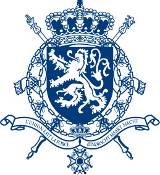 VERKIEZINGEN BELGEN IN HET BUITENLANDRegistratie als kiezer met woonplaats binnen de Europese UnieDeze registratie geldt voor de federale verkiezingen